  П Р И К А Зот ______________ 2021 г.                                                           № -ПО признании утратившими силу некоторых приказов Департамента 
государственной службы занятости населения Республики Марий Эл 
и Департамента труда и занятости населения Республики Марий ЭлВ соответствии с Федеральным законом от 31 июля 2020 г. 
№ 248-ФЗ «О государственном контроле (надзоре) и муниципальном контроле в Российской Федерации» п р и к а з ы в а ю:Признать утратившими силу:приказ Департамента государственной службы занятости населения Республики Марий Эл от 15 января 2014 г. № 2-П «Об утверждении Административного регламента Департамента труда и занятости населения Республики Марий Эл исполнения государственной функции надзора и контроля за приемом на работу инвалидов в пределах установленной квоты с правом проведения проверок, выдачи обязательных для исполнения предписаний и составления протоколов»;приказ Департамента государственной службы занятости населения Республики Марий Эл от 5 марта 2014 г. № 39-П «О внесении изменений в приказ Департамента государственной службы занятости населения Республики Марий Эл от 15 января 2014 г. № 2-П»;приказ Департамента государственной службы занятости населения Республики Марий Эл от 5 марта 2015 г. № 20-П «О внесении изменений в приказ Департамента государственной службы занятости населения Республики Марий Эл от 15 января 2014 г. № 2-П»;приказ Департамента государственной службы занятости населения Республики Марий Эл от 1 декабря 2015 г. № 97-П «О внесении изменений в приказ Департамента государственной службы занятости населения Республики Марий Эл от 15 января 2014 г. № 2-П»;приказ Департамента государственной службы занятости населения Республики Марий Эл от 29 декабря 2015 г. № 114-П «О внесении изменений в приказ Департамента государственной службы занятости населения Республики Марий Эл от 15 января 2014 г. № 2-П»;приказ Департамента труда и занятости населения Республики Марий Эл от 1 марта 2016 г. № 49-П «О внесении изменений в приказ Департамента государственной службы занятости населения Республики Марий Эл от 1 декабря 2015 г. № 97-П»;приказ Департамента труда и занятости населения Республики Марий Эл от 6 июля 2016 г. № 108-П «О внесении изменений в приказ Департамента государственной службы занятости населения Республики Марий Эл от 15 января 2014 г. № 2-П»;приказ Департамента труда и занятости населения Республики Марий Эл от 9 ноября 2016 г. № 186-П «О внесении изменений в приказ Департамента государственной службы занятости населения Республики Марий Эл от 15 января 2014 г. № 2-П»;приказ Департамента труда и занятости населения Республики Марий Эл от 22 ноября 2016 г. № 190-П «О внесении изменений в приказ Департамента государственной службы занятости населения Республики Марий Эл от 15 января 2014 г. № 2-П и приказ Департамента 
труда и занятости населения Республики Марий Эл от 9 ноября 2016 г.
№ 186-П»;приказ Департамента труда и занятости населения Республики Марий Эл от 14 февраля 2017 г. № 27-П «О внесении изменений в приказ Департамента государственной службы занятости населения Республики Марий Эл от 15 января 2014 г. № 2-П»;пункт 1 приказа Департамента труда и занятости населения Республики Марий Эл от 7 февраля 2020 г. № 13-П «О внесении изменений некоторые приказы Департамента государственной службы занятости населения Республики Марий Эл»;пункт 1 приказа Департамента труда и занятости населения Республики Марий Эл от 9 ноября 2020 г. № 104-П «О внесении изменений в некоторые приказы Департамента государственной службы занятости населения Республики Марий Эл».Руководитель                                                                                    А.П.СычевПОЯСНИТЕЛЬНАЯ ЗАПИСКАк проекту приказа Департамента труда и занятости населения 
Республики Марий Эл «О признании утратившими силу некоторых 
приказов Департамента государственной службы занятости населения Республики Марий Эл и Департамента труда и занятости населения Республики Марий Эл»Проект приказа Департамента труда и занятости населения Республики Марий Эл «О признании утратившими силу некоторых приказов Департамента государственной службы занятости населения Республики Марий Эл и Департамента труда и занятости населения Республики Марий Эл» разработан в соответствии с Федеральным законом от 31 июля 2020 г. № 248-ФЗ «О государственном контроле (надзоре) и муниципальном контроле в Российской Федерации» и Планом-графиком подготовки нормативных правовых актов, необходимых для реализации норм Федерального закона от 31 июля 
2020 г. № 248-ФЗ «О государственном контроле (надзоре) и муниципальном контроле в Российской Федерации», утвержденном руководителем Департамента труда и занятости населения Республики Марий Эл 31 марта 2021 г.Руководитель                                                                                    А.П.Сычев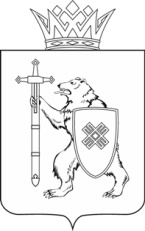 Марий Эл  Республикын Паша да калыклан паша вер шотышто департаментшеМарий Эл  Республикын Паша да калыклан паша вер шотышто департаментшеДепартамент труда и занятости населения Республики Марий ЭлДепартамент труда и занятости населения Республики Марий Эл